Publicado en España el 26/03/2021 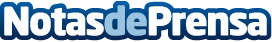 7 tendencias de diseño web para 2021. Por GILBERTO RIPIOEl diseño web evoluciona constantemente, por lo que a veces puede resultar difícil mantenerse al día. Como resultado, una página web puede parecer rápidamente anticuada porque su diseño no está en línea con las tendencias actualesDatos de contacto:AGENCIA DE MARKETING DIGITAL  - PROFESIONALNETComunicado de prensa de sobre las tendencias de diseño web para 2021916772505Nota de prensa publicada en: https://www.notasdeprensa.es/7-tendencias-de-diseno-web-para-2021-por Categorias: Nacional Marketing Madrid E-Commerce Recursos humanos http://www.notasdeprensa.es